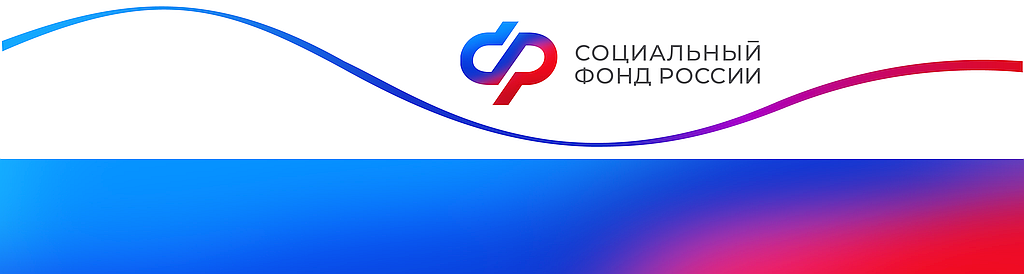 Отделение Фонда пенсионного и социального страхования РФпо Курской области_________________________________________________________________       305000 г. Курск,                                                                  телефон: (4712) 51–20–05 доб. 1201       ул. К.Зеленко, 5.                                                                 Е-mail: pressa@46.sfr.gov.ru1602 курских льготников получили путёвки на санаторно-курортное лечениеЕжегодно Отделение СФР по Курской области выдает гражданам, имеющим льготу, путевки на санаторно-курортное лечение. С начала 2023 года текущего года путевки получили 1602 курян, 1350 из них уже побывали в санаториях. Путевки и бесплатный проезд к месту лечения и обратно предоставляются льготникам, не отказавшимся от набора социальных услуг в пользу денежной выплаты. Граждане, имеющие первую группу инвалидности, и дети-инвалиды имеют право на вторую путевку и бесплатный проезд к месту лечения и обратно для сопровождающего лица.Профиль санатория соответствует рекомендациям лечащего врача. Длительность санаторно-курортного лечения составляет 18 дней для взрослых, 21 день для детей-инвалидов, а в случае, когда инвалидность связана с заболеваниями или последствиями травмы спинного мозга — от 24 до 42 дней.Для получения путевки необходимо в поликлинике у лечащего врача получить справку о медицинских показаниях на санаторно-курортное лечение, затем обратиться с заявлением в Отделение СФР по Курской области или подать заявление на портале Госуслуг или в  МФЦ.